Homework Assignment #30: What Number am I?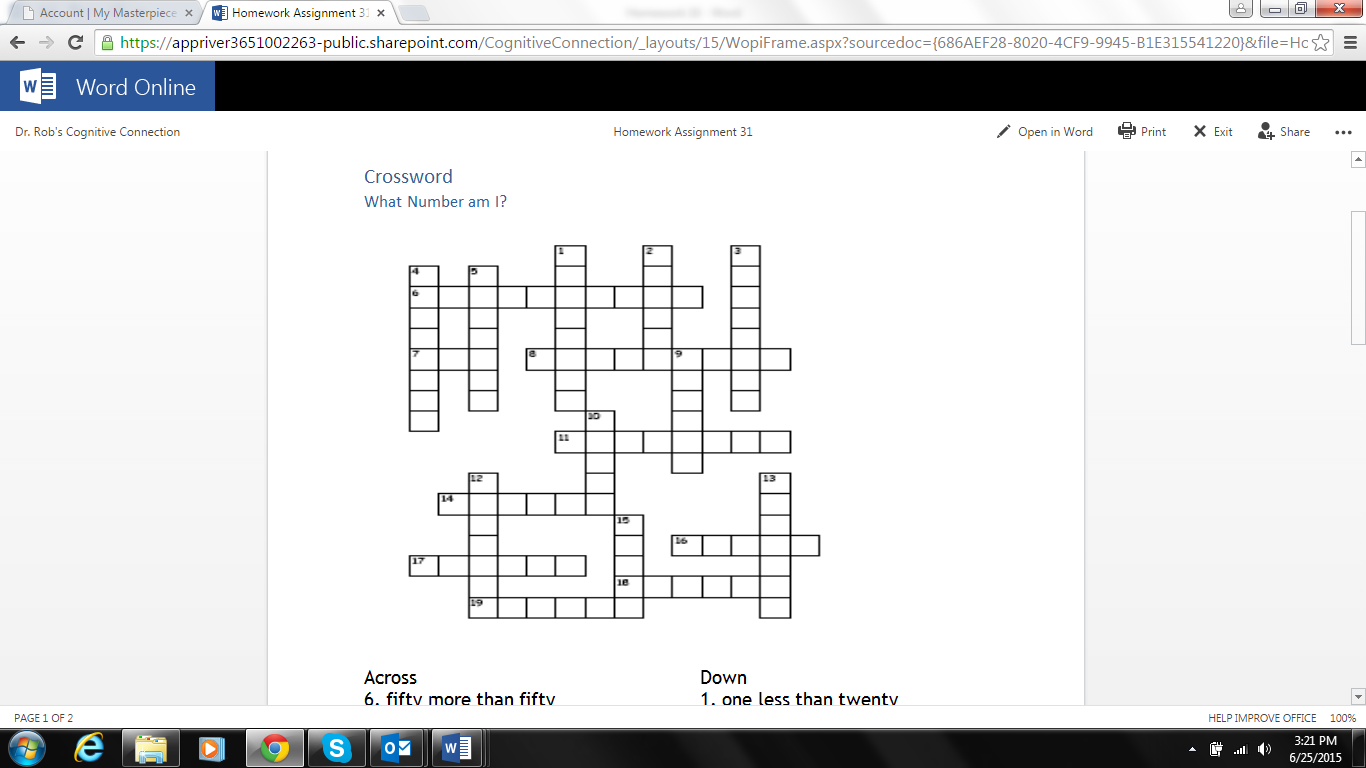 Across 				Down6. fifty more than fifty 		1. one less than twenty7. five and five 			2. one more than ten8. one less than eighteen 		3. ten plus three11. nine doubled 			4. seven doubled14. five more than seventy-five 	5. two more than sixty-eight16. twenty doubled 			9. one more than twenty-nine17. two tens equals this 		10. one less than sixty-one18. six doubled 			12. five and five and five19. one more than eighty-nine 	13. one more than fifteen15. half of one hundredHomework Assignment #30: SOLUTIONS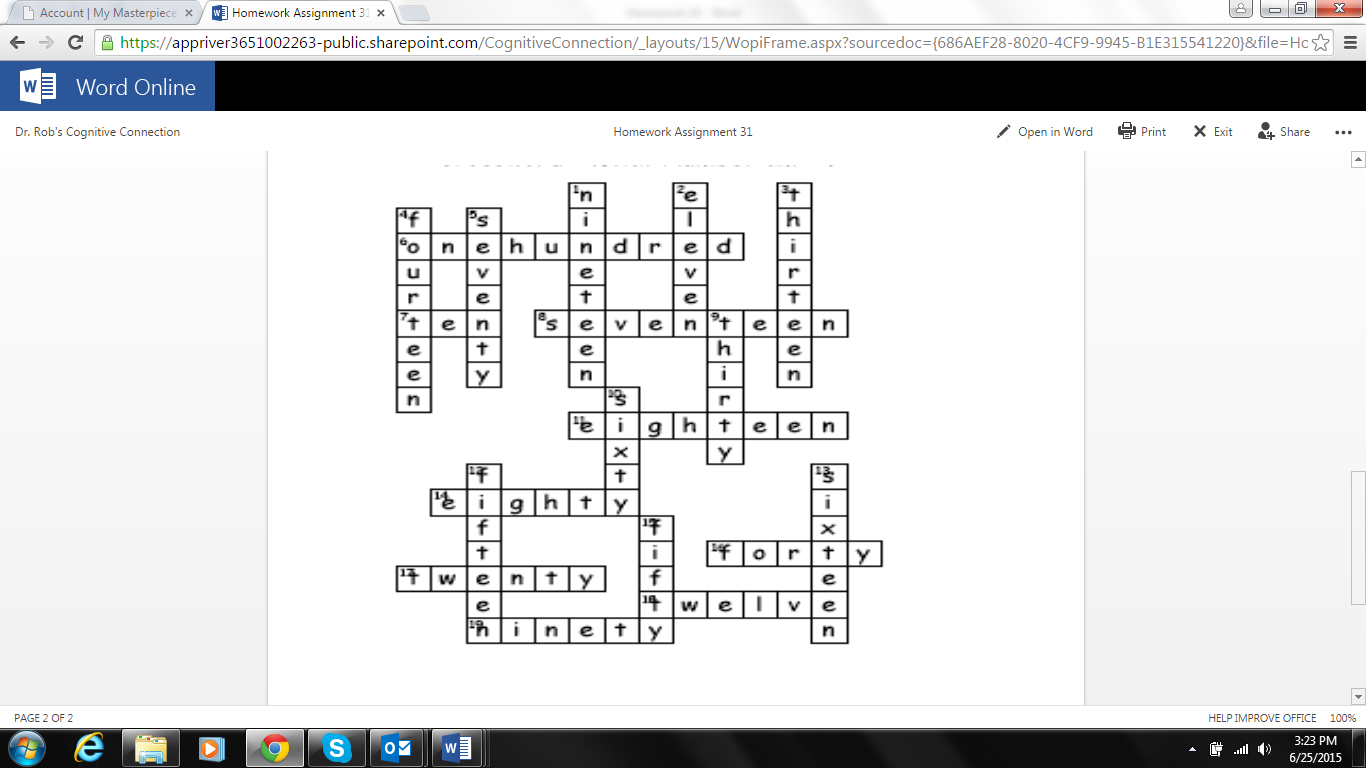 